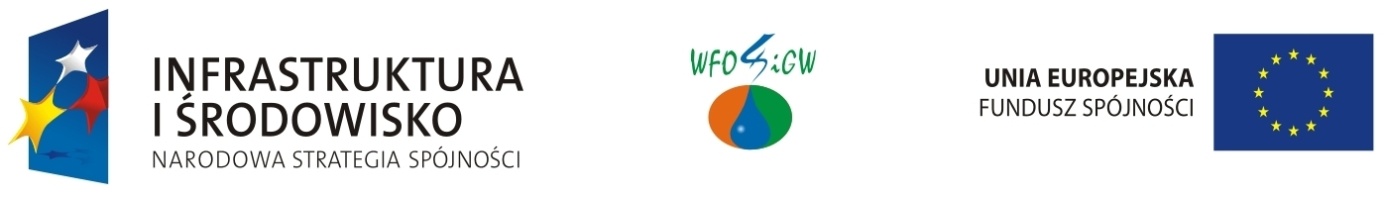 Tytuł projektu: „Uporządkowanie gospodarki wodno-ściekowej na terenie Związków Międzygminnych „Nidzica” i „Nida 2000” nr POIS.01.01.00-00-181/09Umowa nr: POIS.01.01.00-00-181/09-00 z dnia 23.04.2010 r. Beneficjent: Związek Międzygminny NidzicaPodmioty upoważnione do ponoszenia wydatków: Gmina Koszyce, Gmina Szczurowa, Związek Międzygminny Nida 2000Wartość projektu			–   83 709 751,52 złKwota wydatków kwalifikowanych	–   60 478 223,35 złKwota dofinansowania			–   51 406 489,85 złWskaźniki produktu:Długość wybudowanej sieci kanalizacji sanitarnej – 121,8 km (100%)Długość wybudowanej sieci wodociągowej – 69,1 km (100%)Liczba przebudowanych oczyszczalni – 2 szt. (100 %)Liczba wybudowanych oczyszczalni ścieków – 1 szt. (100 %)Wskaźniki rezultatu:Liczba osób podłączonych do wybudowanej/zmodernizowanej sieci kanalizacji sanitarnej – 3 356 osób  - 46,15 % (wg umowy o dofinansowanie 7 272 osób),Liczba osób podłączonych do wybudowanej/zmodernizowanej sieci wodociągowej – 1 541 osób  - 78,74 % (wg umowy o dofinansowanie 1 957 osób),Zgodnie z zapisami umowy o dofinasowanie Beneficjent projektu powinien udokumentować osiągnięcie całego efektu ekologicznego w terminie do 30 kwietnia 2016 r. Okres realizacji projektu: 23.04.2010 r. – 31.12.2014 r.Okres kwalifikowania wydatków – 31.12.2014 r.